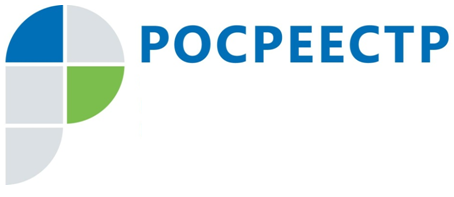 УПРАВЛЕНИЕМ РОСРЕЕСТРА ПО ИРКУТСКОЙ ОБЛАСТИ ВЫДАНО БОЛЕЕ 10 ТЫСЯЧ ДОКУМЕНТОВ ИЗ ГОСУДАРСТВЕННОГО ФОНДА ДАННЫХВ 2019 году Управлением Росреестра по Иркутской по заявлениям жителей региона из государственного фонда данных, полученных в результате проведения землеустройства, выдано более 4 тысяч копий, выкопировок, сканированных образов документов и более 6 тысяч координат и высот геодезических пунктов.В рамках своих полномочий ведомство осуществляет ведение государственного фонда данных, а также оказывает услугу по предоставлению заинтересованным лицам информации из фонда данных.Информация, содержащаяся в государственном фонде данных, является открытой и общедоступной, за исключением сведений, доступ к которым ограничен законодательством Российской Федерации.Запросить общедоступную информацию из государственного фонда данных может любое заинтересованное лицо. В частности, к такого рода информации относятся копии (выкопировки) из землеустроительной документации и выписки координат и высот геодезических пунктов.«Жители Иркутской области могут в онлайн-режиме получить информацию о наличии документов в государственном фонде данных и архиве правоудостоверяющих документов, а также узнать о способе их получения.  Консультации осуществляются на региональном сайте Управления Росреестра по Иркутской области (rosreestr38.ru) во вкладке «Консультации по ГФД», - сообщает заместитель начальника отдела геодезии, картографии, землеустройства и мониторинга земель Управления Росреестра по Иркутской области Анастасия Пилеина.Подать заявление на получение сведений из государственного фонда данных можно лично в офисы Иркутского областного многофункционального центра или Управление Росреестра по Иркутской области и его территориальные подразделения. Направить заявление также можно по почте (664056, Иркутская область, г. Иркутск, ул. Академическая, 70).Получить подробную информацию о порядке и сроке предоставления информации из государственного фонда данных, полученных в результате проведения землеустройства, жители Иркутской области могут на официальном сайте Росреестра в разделе «Открытая служба / Статистика и аналитика / Иркутская Область / Землеустройство и мониторинг земель».По информации Управления Росреестра по Иркутской области